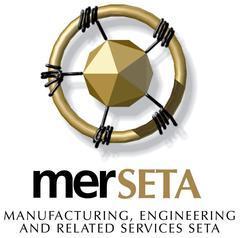 The WC Annual General Meeting (AGM) of the Manufacturing, Engineering and Related Services SETA (merSETA) to be held at the Southern Sun Cape Sun, 23 Strand Street, Cape Town on Friday 03 February 2023, at 09h00.Response FormKindly complete information below and return as directed: Kindly e-mail the response form back to:westerncape@merseta.org.za for the attention of WC team Please note that access to the agm is limited and will be allocated on a first-come first-served basis.Name and SurnameCompany NameDesignationMobile NumberEmail AddressDietary RequirementsHalaalKosherVegetarianOther Requirements: